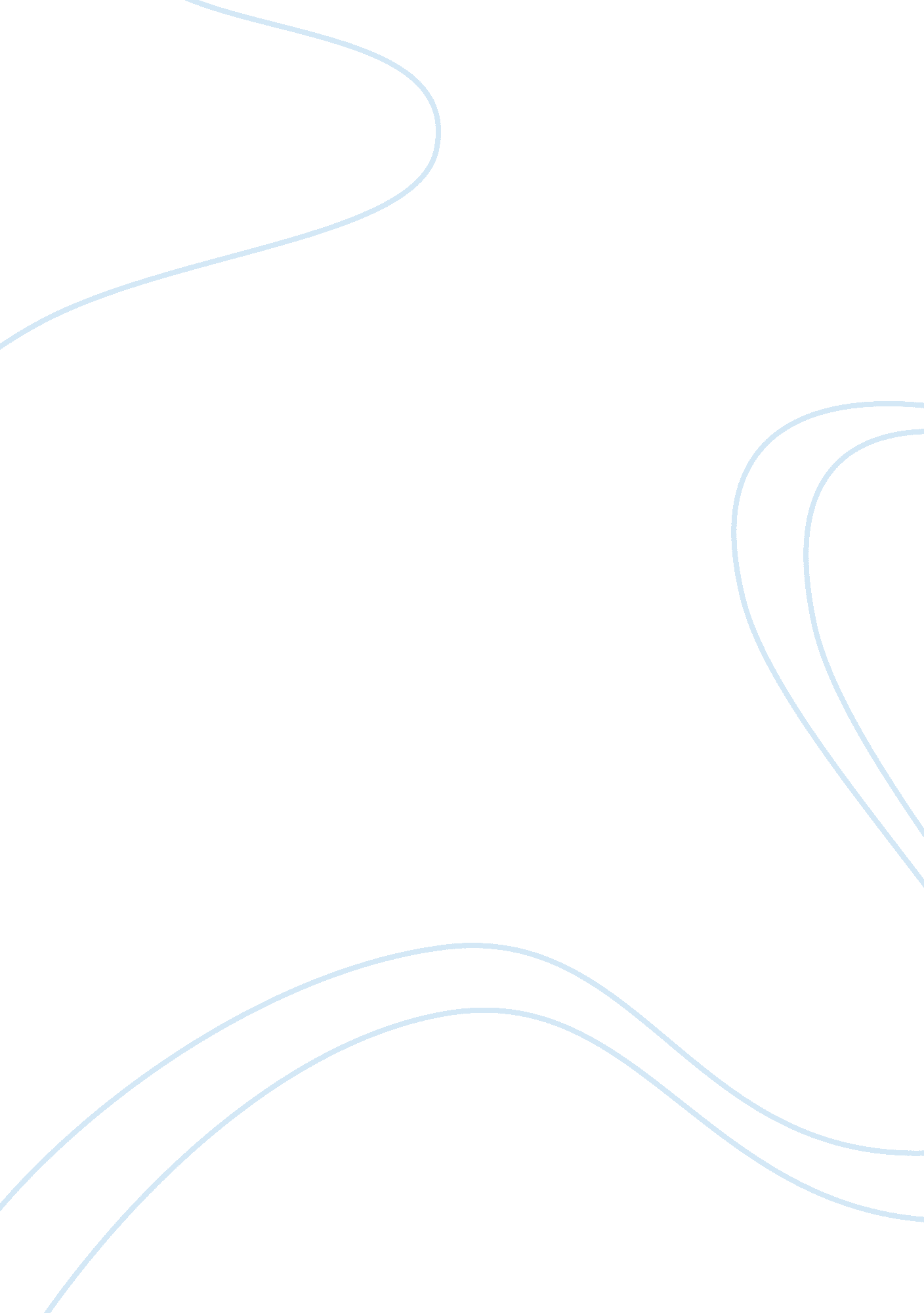 Learning the languageArt & Culture, Music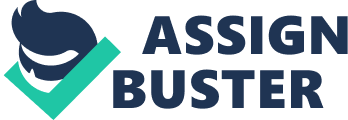 Learning the Language The Ricci Adams’ Musictheory. net is an interesting site presenting lessons, exercises and tools which are informative easy tofollow. The option for training would give the opportunity for students to familiarize themselves with chords, scales, and intervals, as needed. It is both fun and knowledgeable since students are given the chance to answer the training modules at the best of their abilities. It would enable students to assess their musical abilities, knowledge and skills and be given the theoretical frameworks to know more about diverse musical subjects. 
The Music Education at Datadragon site makes introduction to music fairly simple and easy to understand, providing other options for learning and hearing various instruments, as well. The Merlot Classics site presents various options and choices that make it very interesting as selections can be accessed depending on the requirements of the students. The Dallas Symphony site is also provoking as gives kids an array of selections from games, listening to composers, to visiting the symphony, among others. 
The eMusic Theory is another site presenting musical drills to practice. Different musical instruments to choose from give the students options to choose from: the piano, guitar, violin, cello, among others, are accessible upon selection. As indicated, basic elements on the chords, scales and intervals are also available for academic indulgence. 
The abovementioned sites for hands-on learning are very informative and comprehensive enough for beginners and for advanced students who are interested in learning more about musical elements, scores, instruments, composers, and a lot of other information on learning music and being given the privilege to practice and train from the modules presented therein. 